Серебро России в Сочи 2014 - 11 медалей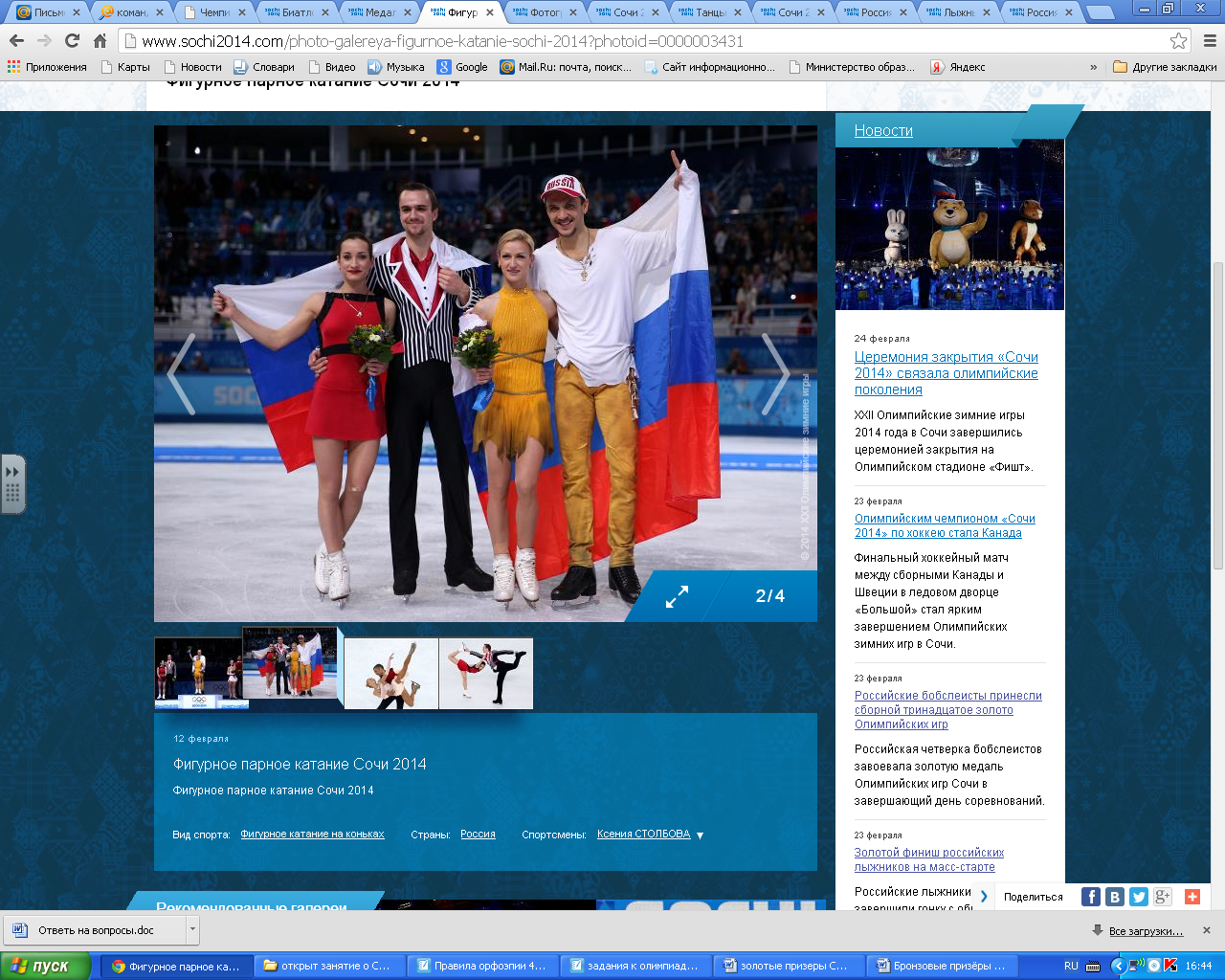 Ксения Столбова и Фёдор КлимовФигурное парное катание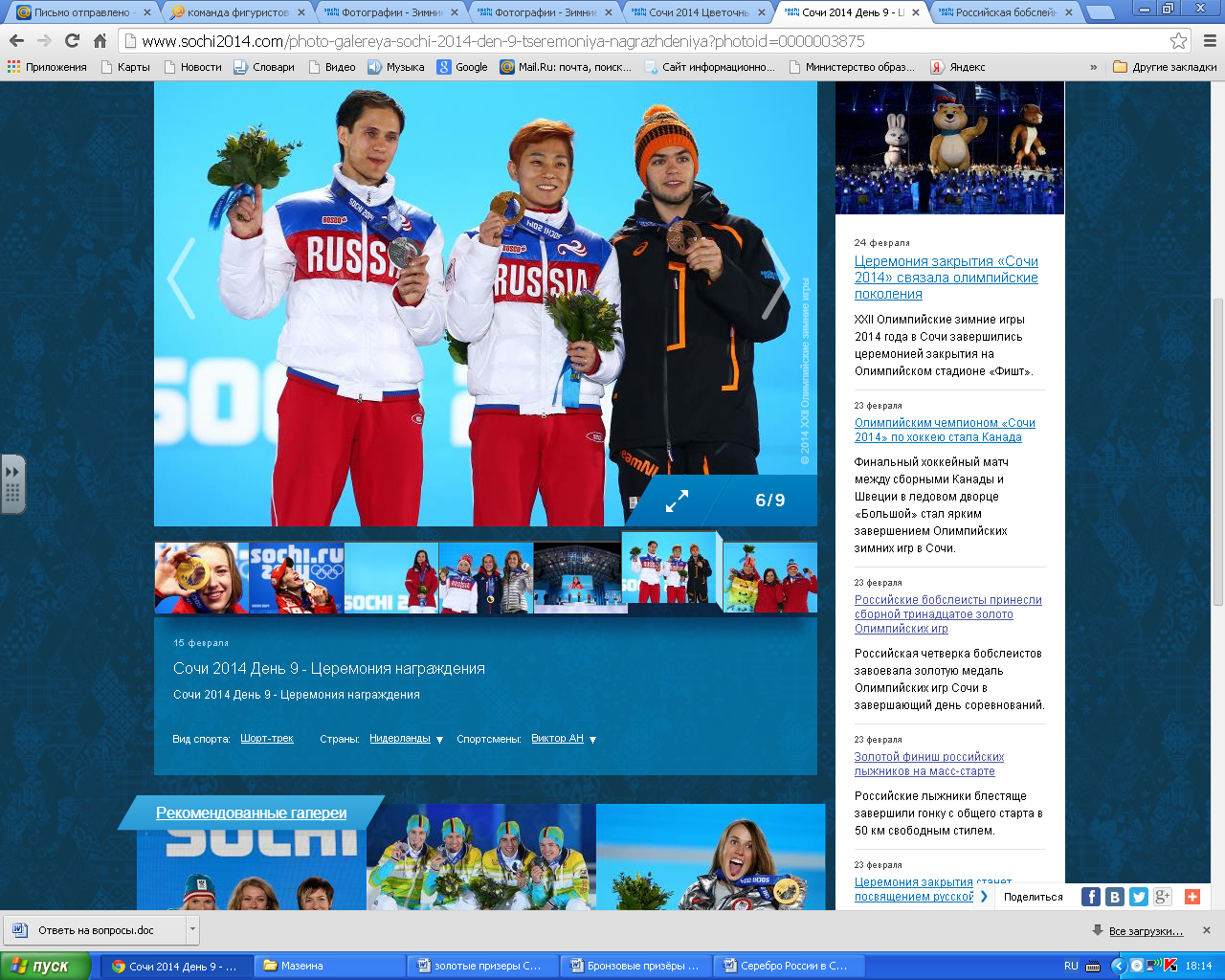 Владимир ГригорьевШорт-трек, 1000м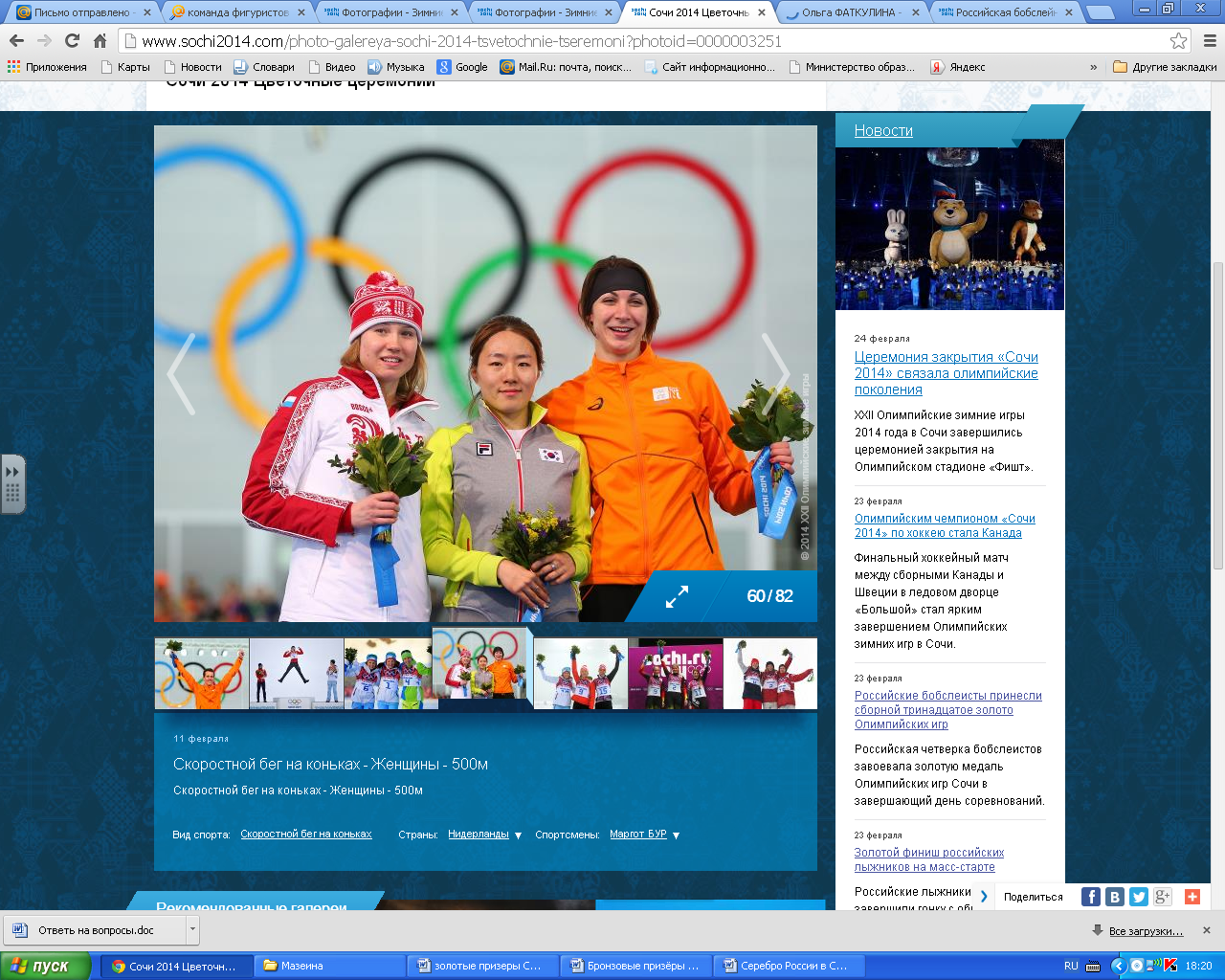 Ольга ФаткулинаСкоростной бег на коньках, 500 м.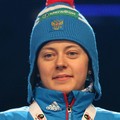 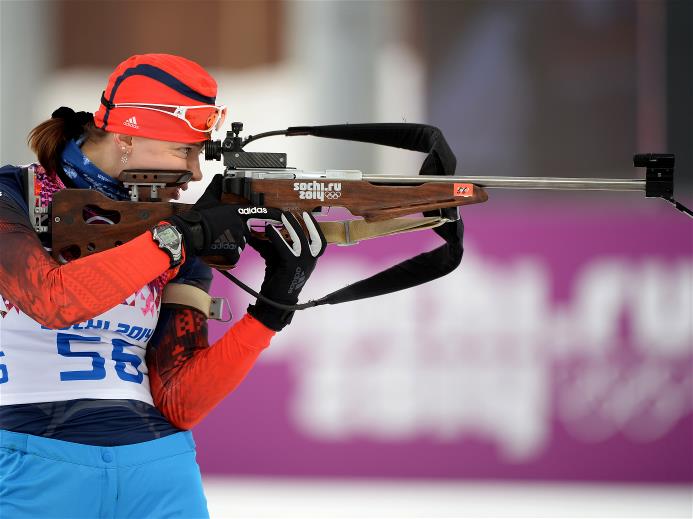 Ольга ВилухинаБиатлон, женский спринт на 7, 5 км 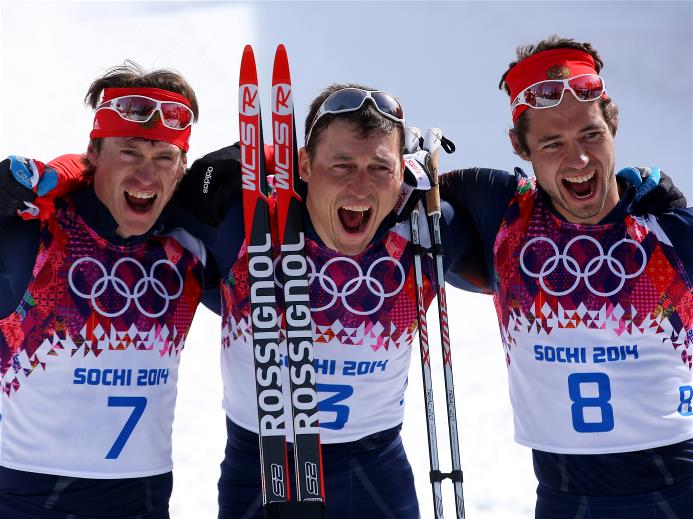 Максим ВылегжанинЛыжные гонки, масс-старт,50 км.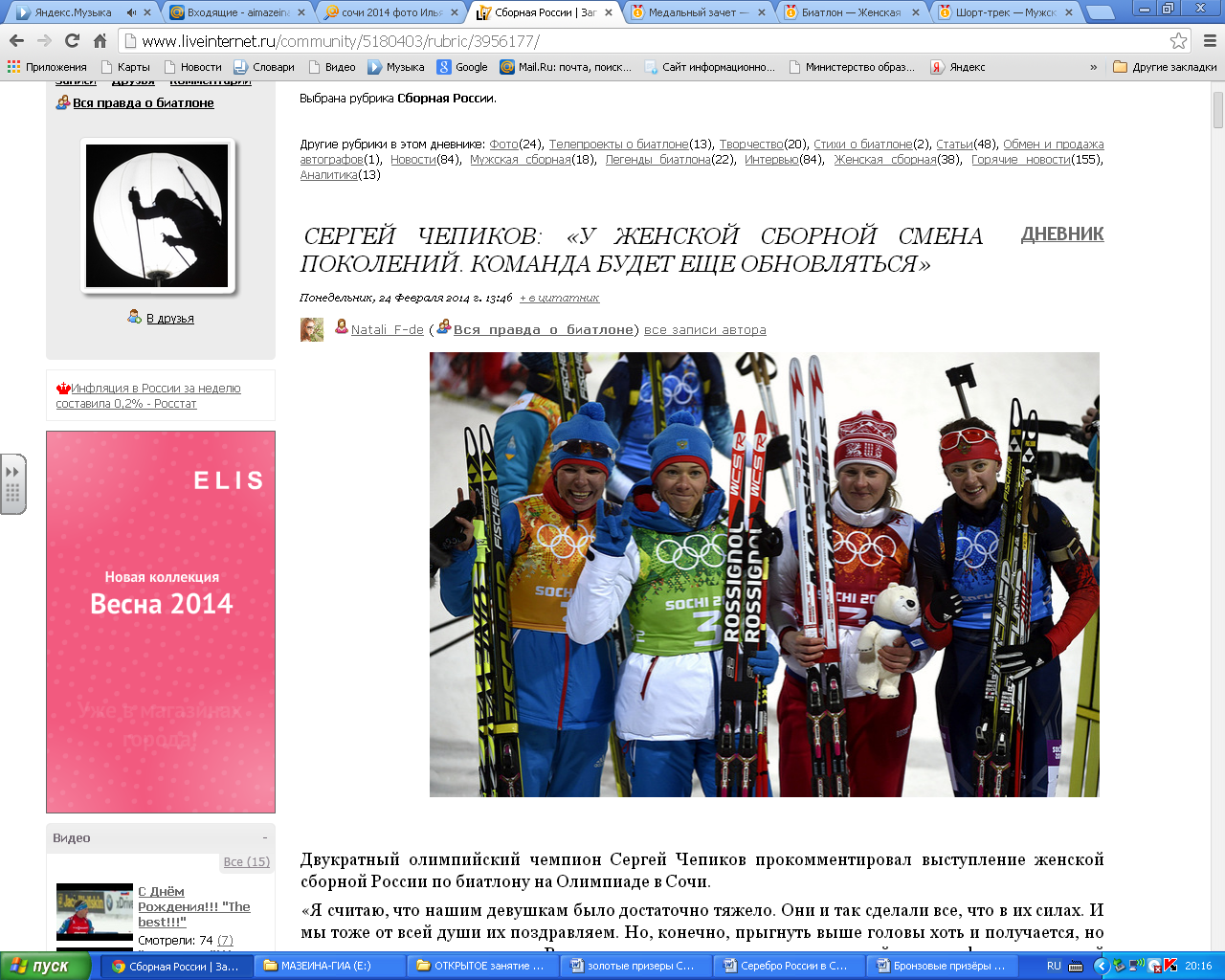 Яна Романова, Ольга Зайцева, Екатерина Шумилова и Ольга Вилухина Биатлон, женская эстафета, 4*6 км.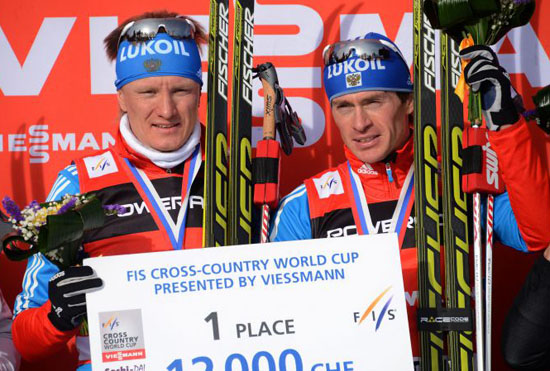 Максим Вылегжанин и Никита КрюковЛыжные гонки, спринт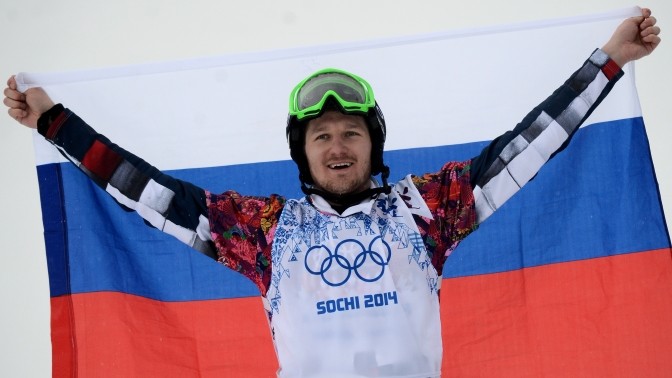 Николай ОлюнинСноуборд, борд-кросс 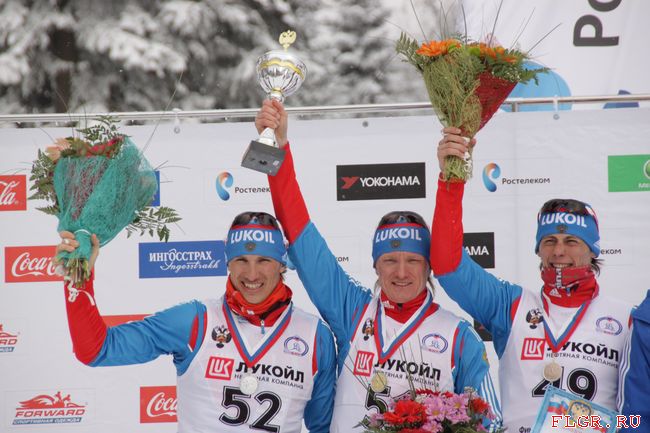 Дмитрий Япаров, Александр Бессмертных, Александр Легков и Максим Вылегжанинлыжные гонки, эстафета, 4*10 км.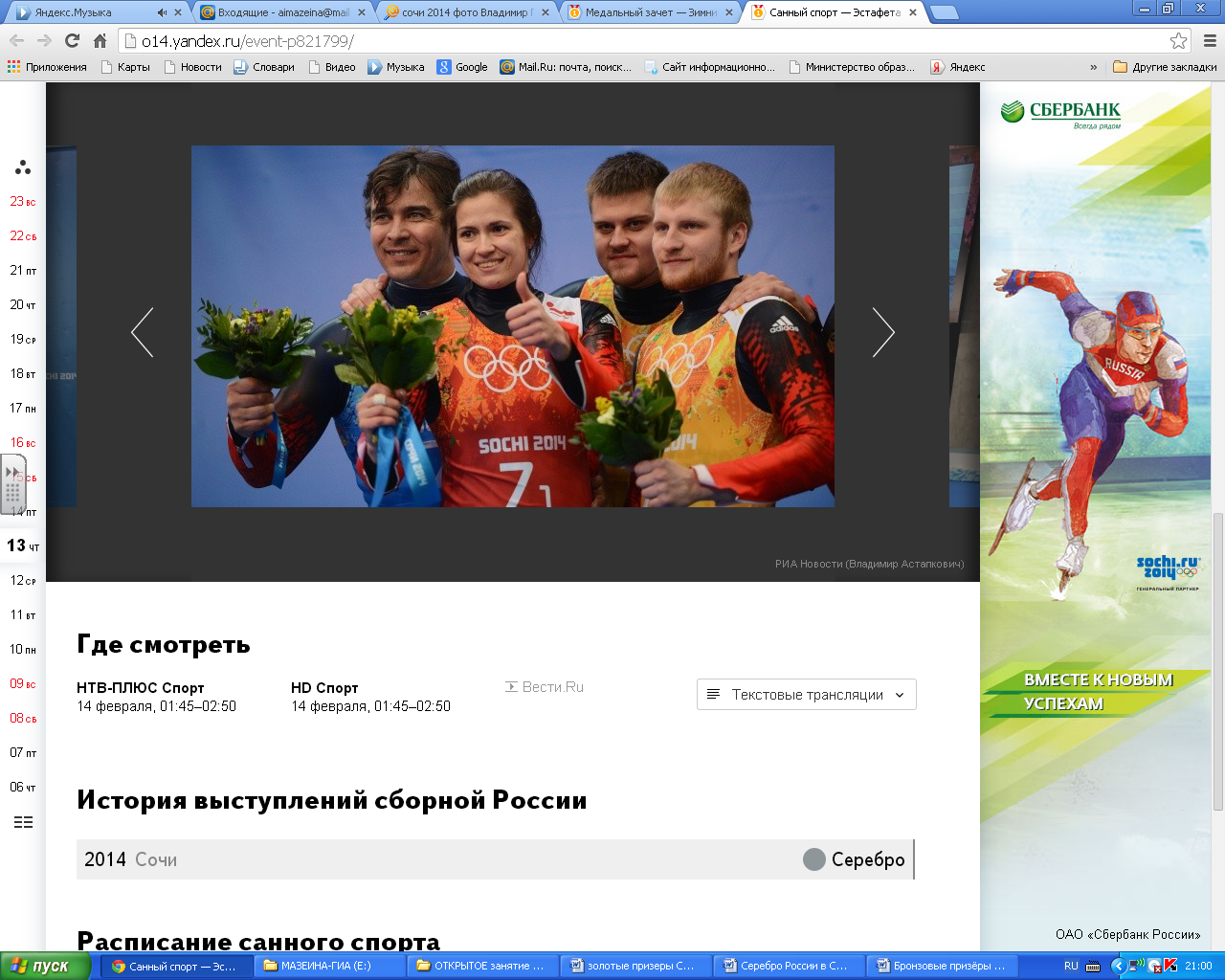 Сборная России в составе: Татьяна Иванова,
Альберт Демченко,
Александр Денисьев и Владислав Антоновсанный спорт, эстафета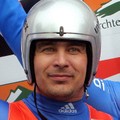 Альберт Демченкосанный спорт, личные соревнования